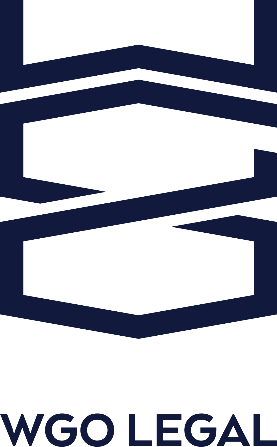 Kancelaria radcowska podejmie współpracę z aplikantem radcowskim I lub II roku.Oczekujemy :znajomości j. angielskiego lub j. niemieckiego;znajomości przepisów prawa cywilnego i kodeksu spółek handlowych;zaangażowania i gotowości do nauki;umiejętności pracy w zespole;pozytywnego usposobienia. Osoby zainteresowane zachęcamy do wysłania CV wraz z oświadczeniem o wyrażeniu zgody na przetwarzanie danych osobowych na adres e-mail: office@wgolegal.pl lub telefonicznie na numer tel: 790568836.  
Zastrzegamy, iż skontaktujemy się jedynie z wybranymi kandydatami. 
Zapraszamy do kontaktu!